TheL I T U R G Y  O FA S H  W E D N E S D A Yfor use by lay officiants in theAnglican Diocese of San Joaquin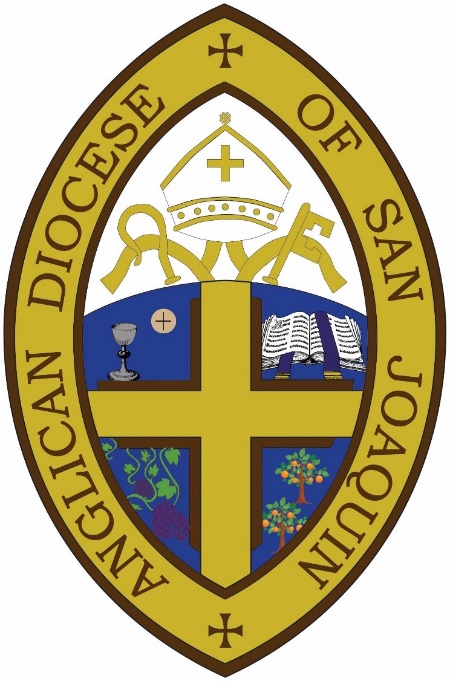 CONCERNING ASH WEDNESDAYAsh Wednesday marks the beginning of the season of Lent: a time of penitence, fasting, and prayer, in preparation for the great feast of the resurrection.The season of Lent began in the early days of the Church as a time of preparation for those seeking to be baptized at the Easter Vigil. The forty days refer to our Lord’s time of fasting in the wilderness; and since Sundays are never fast days, Ash Wednesday is the beginning of the Lenten Fast.Throughout the Old Testament, ashes are used as a sign of sorrow and repentance, and Christians have traditionally used ashes to indicate sorrow for our own sin, and as a reminder that the wages of sin is death (ROMANS 6:23). Like Adam and Eve, we have disobeyed and rebelled against God, and are under the same judgment, “you are dust, and to dust you shall return” (GENESIS 3:19).But as we are marked with ashes in the same manner that we were signed with the Cross in Baptism, we are also reminded of the life we share in Jesus Christ, the second Adam (ROMANS 5:17, 6:4). It is in this sure hope that we begin the journey of these forty days, that by hearing and answering our Savior’s call to repent, we may enter fully into the joyful celebration of his resurrection.ASH WEDNESDAYThe Ministers may enter in silence, or a hymn, psalm, or anthem may be sung. The People stand, and the Officiant saysBless the Lord who forgives all our sins.	People	His mercy endures for ever.The Officiant invites the People to the observance of a holy Lent, either here or following the sermon, sayingDear People of God: The first Christians observed with great devotion the days of our Lord’s passion and resurrection, and it became the custom of the Church to prepare for them by a season of penitence and fasting. This season of Lent provided a time in which converts to the faith were prepared for Holy Baptism. It was also a time when those who, because of notorious sins, had been separated from the body of the faithful, were reconciled by penitence and forgiveness, and restored to the fellowship of the Church. In this manner, the whole Congregation was put in mind of the message of pardon and absolution set forth in the Gospel of our Savior, and of the need that all Christians continually have to renew our repentance and faith.I invite you, therefore, in the name of the Church, to the observance of a holy Lent: by self-examination and repentance; by prayer, fasting, and alms-giving; and by reading and meditating on God’s holy Word.And to make a right beginning, let us now pray for grace, that we may faithfully keep this Lent.The Officiant and people kneel. A period of silent prayer follows.The Officiant then saysAlmighty and everlasting God, you hate nothing you have made, and you forgive the sins of all who are penitent: Create and make in us new and contrite hearts, that we, worthily lamenting our sins and acknowledging our wretchedness, may obtain of you, the God of all mercy, perfect remission and forgiveness; through Jesus Christ our Lord, who lives and reigns with you and the Holy Spirit, one God, for ever and ever. Amen.THE LESSONSThe following Lessons are read. The Psalm may be said or sung.JOEL 2:1-2, 12-17 OR ISAIAH 58:1-12 PSALM 103 OR 103:8-142 CORINTHIANS 5:20—6:10MATTHEW 6:1-6, 16-21PENITENTIAL PSALM AND IMPOSITION OF ASHESThe Officiant saysLet us now call to mind our sin and the infinite mercy of God.If ashes are to be imposed, the Officiant saysAlmighty God, you have created us from the dust of the earth: Grant that these ashes may be for us a symbol of our mortality and a sign of our penitence, that we may remember that it is by your grace alone that we receive the gift of eternal life in Jesus Christ our Savior. Amen.Then ashes are imposed with the following wordsRemember that you are dust, and to dust you shall return.PSALM 51All kneel. Psalm 51:1-17 is sung or said.1	Have mercy upon me, O God, in your great goodness; * 		according to the multitude of your mercies wipe away my offences.2	Wash me thoroughly from my wickedness *		and cleanse me from my sin.3	For I acknowledge my faults, * 		and my sin is ever before me.4	Against you only have I sinned, and done this evil in your sight, * 		so that you are justified in your sentence, and blameless in your judgment.5	Behold, I was brought forth in wickedness, *		and in sin my mother conceived me.6	But behold, you desire truth in the inward parts * 		and shall make me understand wisdom secretly.7	You shall purge me with hyssop, and I shall be clean; * 		you shall wash me, and I shall be whiter than snow.8	You shall make me hear of joy and gladness, *		that the bones which you have broken may rejoice.9	Turn your face from my sins, * 		and blot out all my misdeeds.10	Create in me a clean heart, O God, * 		and renew a right spirit within me.11	Cast me not away from your presence, * 		and take not your holy Spirit from me.12	O give me the comfort of your help again, * 		and sustain me with your willing Spirit.13	Then shall I teach your ways unto the wicked, * 		and sinners shall return unto you.14	Deliver me from blood-guilt, O God, the God of my salvation, *		 and my tongue shall sing of your righteousness.15	O Lord, open my lips, *		and my mouth shall show forth your praise.16	For you desire no sacrifice, or else I would give it to you; * 		but you delight not in burnt-offerings.17	The sacrifice of God is a troubled spirit; *		a broken and contrite heart, O God, you shall not despise.CONFESSION AND LITANY OF PENITENCEThe Deacon or other person appointed saysLet us humbly confess our sins to Almighty God.Silence may follow. The Officiant and People together, all kneeling, prayMost holy and merciful Father,we confess to you, and to one another, and to the whole communion of saints in heaven and on earth,that we have sinned, through our own fault in thought, word, and deed;by what we have done, and by what we have left undone. We have not loved you with our whole heart, and mind, and strength.We have not loved our neighbors as ourselves.We have not forgiven others, as we have been forgiven.We have been deaf to your call to serve, as Christ served us.We have not been true to the mind of Christ.We have grieved your Holy Spirit.Reader	Lord, have mercy upon us:People	For we have sinned against you.The Reader alone continues, and the People respondFor all our unfaithfulness and disobedience; for the pride, vanity, and hypocrisy of our lives; Lord, have mercy upon us:People	For we have sinned against you.For our self-pity and impatience, and our envy of those we think more fortunate than ourselves; Lord, have mercy upon us:People	For we have sinned against you.For our unrighteous anger, bitterness, and resentment; for all lies, gossip, and slander against our neighbors; Lord, have mercy upon us:People	For we have sinned against you.For our sexual impurity, our exploitation of other people, and our failure to give of ourselves in love; Lord, have mercy upon us:People	For we have sinned against you.For our self-indulgent appetites and ways, and our intemperate pursuit of worldly goods and comforts;Lord, have mercy upon us:People	For we have sinned against you.For our dishonesty in daily life and work, our ingratitude for your gifts, and our failure to heed your call.Lord, have mercy upon us:People	For we have sinned against you.For our blindness to human need and suffering, and our indifference to injustice and cruelty; Lord, have mercy upon us:People	For we have sinned against you.For our wastefulness and misuse of your creation, and our lack of concern for those who come after us; Lord, have mercy upon us:People	For we have sinned against you.For all false judgments, for prejudice and contempt of others, and for all uncharitable thoughts toward our neighbors; Lord, have mercy upon us:People	For we have sinned against you.For our negligence in prayer and worship; for our presumption and abuse of your means of grace;Lord, have mercy upon us:People	For we have sinned against you.For seeking the praise of others rather than the approval of God; Lord, have mercy upon us:People	For we have sinned against you.For our failure to commend the faith that is in us;Lord, have mercy upon us:People	For we have sinned against you.All then prayShow favor to your people, O Lord, who turn to you in weeping, fasting, and prayer. For you are a merciful God, full of compassion, long-suffering, and abounding in steadfast love. You spare when we deserve punishment, and in your wrath you remember mercy. Spare your people, good Lord, spare us; in the multitude of your mercies, look upon us and forgive us; through the merits and mediation of your blessed Son Jesus Christ our Lord. Amen.The Officiant kneeling saysGrant to your faithful people, merciful Lord, pardon and peace; that we may be cleansed from all our sins, and serve you with a quiet mind; through Jesus Christ our Lord. Amen.THE COMFORTABLE WORDSThe Officiant may then say one or more of the following sentences, first sayingHear the Word of God to all who truly turn to him.Come to me, all who labor and are heavy laden, and I will give you rest.MATTHEW 11:28God so loved the world, that he gave his only-begotten Son, that whoever believes in him should not perish but have eternal life.JOHN 3:16TThe saying is trustworthy and deserving of full acceptance, that Christ Jesus came into the world to save sinners.1 TIMOTHY 1:15If anyone sins, we have an advocate with the Father, Jesus Christ the righteous. He is the propitiation for our sins, and not for ours only, but also for the sins of the whole world. 1 JOHN 2:1-2TTHE PEACE	Officiant	The Peace of the Lord be always with you.	People	And with your spirit.The Celebrant then saysAnd now as our Savior Christ has taught us, we are bold to pray: Celebrant and People together prayOur Father, who art in heaven,   hallowed be thy Name,   thy kingdom come,  thy will be done,  on earth as it is in heaven.Give us this day our daily bread.And forgive us our trespasses,   as we forgive those  who trespass against us.And lead us not into temptation,   but deliver us from evil. For thine is the kingdom,  and the power, and the glory,   for ever and ever. Amen.	Officiant	Let us pray.O Lord our God, grant us grace to desire you with our whole heart:that desiring you, we may seek you; and that seeking you, we may find you; and that finding you, we may love you;and that loving you, we may hate those sins from which you have delivered us;through Jesus Christ our Lord. Amen.